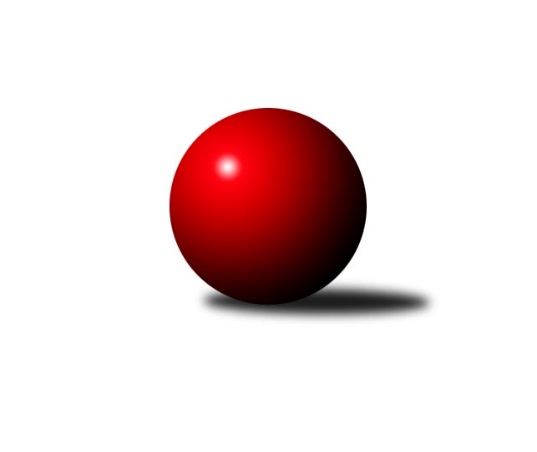 Č.5Ročník 2022/2023	4.6.2024 3. KLM A 2022/2023Statistika 5. kolaTabulka družstev:		družstvo	záp	výh	rem	proh	skore	sety	průměr	body	plné	dorážka	chyby	1.	TJ Sokol Údlice	5	5	0	0	31.0 : 9.0 	(69.0 : 51.0)	3353	10	2237	1116	24	2.	SKK Rokycany B	5	4	0	1	27.5 : 12.5 	(75.0 : 45.0)	3430	8	2255	1175	18.2	3.	TJ Lokomotiva Ústí n. L.	5	4	0	1	25.0 : 15.0 	(69.0 : 51.0)	3361	8	2228	1133	25.4	4.	TJ Elektrárny Kadaň	5	3	1	1	23.0 : 17.0 	(65.0 : 55.0)	3281	7	2164	1117	33.8	5.	TJ Kovohutě Příbram	5	2	2	1	22.0 : 18.0 	(64.0 : 56.0)	3268	6	2206	1062	34.8	6.	TJ Slavoj Plzeň	5	2	1	2	17.0 : 23.0 	(56.5 : 63.5)	3200	5	2170	1030	33.2	7.	SK Škoda VS Plzeň	5	2	0	3	20.0 : 20.0 	(61.5 : 58.5)	3221	4	2186	1036	33.4	8.	CB Dobřany B	5	2	0	3	19.0 : 21.0 	(59.0 : 61.0)	3184	4	2168	1017	33.8	9.	Kuželky Jiskra Hazlov	5	1	1	3	17.5 : 22.5 	(56.0 : 64.0)	3232	3	2163	1069	30.4	10.	TJ Teplice Letná	5	1	1	3	13.0 : 27.0 	(49.0 : 71.0)	3289	3	2203	1086	32.6	11.	Kuželky Holýšov	5	1	0	4	16.0 : 24.0 	(52.0 : 68.0)	3239	2	2195	1044	39.6	12.	TJ Sokol Duchcov B	5	0	0	5	9.0 : 31.0 	(44.0 : 76.0)	3176	0	2183	992	44.8Tabulka doma:		družstvo	záp	výh	rem	proh	skore	sety	průměr	body	maximum	minimum	1.	TJ Sokol Údlice	3	3	0	0	21.0 : 3.0 	(46.0 : 26.0)	3384	6	3487	3315	2.	SKK Rokycany B	3	3	0	0	20.0 : 4.0 	(51.5 : 20.5)	3474	6	3532	3433	3.	TJ Lokomotiva Ústí n. L.	2	2	0	0	12.0 : 4.0 	(28.0 : 20.0)	3394	4	3425	3363	4.	TJ Slavoj Plzeň	2	2	0	0	10.0 : 6.0 	(26.0 : 22.0)	3176	4	3198	3153	5.	TJ Kovohutě Příbram	3	1	2	0	15.0 : 9.0 	(41.5 : 30.5)	3215	4	3328	3146	6.	TJ Elektrárny Kadaň	3	2	0	1	14.0 : 10.0 	(38.5 : 33.5)	3271	4	3324	3222	7.	TJ Teplice Letná	2	1	1	0	9.0 : 7.0 	(23.0 : 25.0)	3294	3	3339	3248	8.	CB Dobřany B	2	1	0	1	9.0 : 7.0 	(28.5 : 19.5)	3369	2	3439	3298	9.	Kuželky Jiskra Hazlov	3	1	0	2	11.5 : 12.5 	(34.0 : 38.0)	3323	2	3419	3269	10.	SK Škoda VS Plzeň	3	1	0	2	9.0 : 15.0 	(33.5 : 38.5)	3169	2	3211	3088	11.	Kuželky Holýšov	2	0	0	2	4.0 : 12.0 	(15.0 : 33.0)	3248	0	3285	3210	12.	TJ Sokol Duchcov B	2	0	0	2	3.0 : 13.0 	(16.0 : 32.0)	3118	0	3190	3046Tabulka venku:		družstvo	záp	výh	rem	proh	skore	sety	průměr	body	maximum	minimum	1.	TJ Sokol Údlice	2	2	0	0	10.0 : 6.0 	(23.0 : 25.0)	3338	4	3368	3307	2.	TJ Lokomotiva Ústí n. L.	3	2	0	1	13.0 : 11.0 	(41.0 : 31.0)	3349	4	3400	3312	3.	TJ Elektrárny Kadaň	2	1	1	0	9.0 : 7.0 	(26.5 : 21.5)	3286	3	3352	3220	4.	SK Škoda VS Plzeň	2	1	0	1	11.0 : 5.0 	(28.0 : 20.0)	3248	2	3289	3206	5.	SKK Rokycany B	2	1	0	1	7.5 : 8.5 	(23.5 : 24.5)	3408	2	3455	3360	6.	TJ Kovohutě Příbram	2	1	0	1	7.0 : 9.0 	(22.5 : 25.5)	3294	2	3328	3260	7.	Kuželky Holýšov	3	1	0	2	12.0 : 12.0 	(37.0 : 35.0)	3236	2	3262	3185	8.	CB Dobřany B	3	1	0	2	10.0 : 14.0 	(30.5 : 41.5)	3123	2	3183	3032	9.	Kuželky Jiskra Hazlov	2	0	1	1	6.0 : 10.0 	(22.0 : 26.0)	3187	1	3193	3180	10.	TJ Slavoj Plzeň	3	0	1	2	7.0 : 17.0 	(30.5 : 41.5)	3208	1	3255	3145	11.	TJ Sokol Duchcov B	3	0	0	3	6.0 : 18.0 	(28.0 : 44.0)	3190	0	3202	3182	12.	TJ Teplice Letná	3	0	0	3	4.0 : 20.0 	(26.0 : 46.0)	3287	0	3336	3196Tabulka podzimní části:		družstvo	záp	výh	rem	proh	skore	sety	průměr	body	doma	venku	1.	TJ Sokol Údlice	5	5	0	0	31.0 : 9.0 	(69.0 : 51.0)	3353	10 	3 	0 	0 	2 	0 	0	2.	SKK Rokycany B	5	4	0	1	27.5 : 12.5 	(75.0 : 45.0)	3430	8 	3 	0 	0 	1 	0 	1	3.	TJ Lokomotiva Ústí n. L.	5	4	0	1	25.0 : 15.0 	(69.0 : 51.0)	3361	8 	2 	0 	0 	2 	0 	1	4.	TJ Elektrárny Kadaň	5	3	1	1	23.0 : 17.0 	(65.0 : 55.0)	3281	7 	2 	0 	1 	1 	1 	0	5.	TJ Kovohutě Příbram	5	2	2	1	22.0 : 18.0 	(64.0 : 56.0)	3268	6 	1 	2 	0 	1 	0 	1	6.	TJ Slavoj Plzeň	5	2	1	2	17.0 : 23.0 	(56.5 : 63.5)	3200	5 	2 	0 	0 	0 	1 	2	7.	SK Škoda VS Plzeň	5	2	0	3	20.0 : 20.0 	(61.5 : 58.5)	3221	4 	1 	0 	2 	1 	0 	1	8.	CB Dobřany B	5	2	0	3	19.0 : 21.0 	(59.0 : 61.0)	3184	4 	1 	0 	1 	1 	0 	2	9.	Kuželky Jiskra Hazlov	5	1	1	3	17.5 : 22.5 	(56.0 : 64.0)	3232	3 	1 	0 	2 	0 	1 	1	10.	TJ Teplice Letná	5	1	1	3	13.0 : 27.0 	(49.0 : 71.0)	3289	3 	1 	1 	0 	0 	0 	3	11.	Kuželky Holýšov	5	1	0	4	16.0 : 24.0 	(52.0 : 68.0)	3239	2 	0 	0 	2 	1 	0 	2	12.	TJ Sokol Duchcov B	5	0	0	5	9.0 : 31.0 	(44.0 : 76.0)	3176	0 	0 	0 	2 	0 	0 	3Tabulka jarní části:		družstvo	záp	výh	rem	proh	skore	sety	průměr	body	doma	venku	1.	TJ Sokol Údlice	0	0	0	0	0.0 : 0.0 	(0.0 : 0.0)	0	0 	0 	0 	0 	0 	0 	0 	2.	TJ Sokol Duchcov B	0	0	0	0	0.0 : 0.0 	(0.0 : 0.0)	0	0 	0 	0 	0 	0 	0 	0 	3.	TJ Teplice Letná	0	0	0	0	0.0 : 0.0 	(0.0 : 0.0)	0	0 	0 	0 	0 	0 	0 	0 	4.	Kuželky Jiskra Hazlov	0	0	0	0	0.0 : 0.0 	(0.0 : 0.0)	0	0 	0 	0 	0 	0 	0 	0 	5.	SKK Rokycany B	0	0	0	0	0.0 : 0.0 	(0.0 : 0.0)	0	0 	0 	0 	0 	0 	0 	0 	6.	TJ Lokomotiva Ústí n. L.	0	0	0	0	0.0 : 0.0 	(0.0 : 0.0)	0	0 	0 	0 	0 	0 	0 	0 	7.	TJ Elektrárny Kadaň	0	0	0	0	0.0 : 0.0 	(0.0 : 0.0)	0	0 	0 	0 	0 	0 	0 	0 	8.	TJ Slavoj Plzeň	0	0	0	0	0.0 : 0.0 	(0.0 : 0.0)	0	0 	0 	0 	0 	0 	0 	0 	9.	SK Škoda VS Plzeň	0	0	0	0	0.0 : 0.0 	(0.0 : 0.0)	0	0 	0 	0 	0 	0 	0 	0 	10.	TJ Kovohutě Příbram	0	0	0	0	0.0 : 0.0 	(0.0 : 0.0)	0	0 	0 	0 	0 	0 	0 	0 	11.	CB Dobřany B	0	0	0	0	0.0 : 0.0 	(0.0 : 0.0)	0	0 	0 	0 	0 	0 	0 	0 	12.	Kuželky Holýšov	0	0	0	0	0.0 : 0.0 	(0.0 : 0.0)	0	0 	0 	0 	0 	0 	0 	0 Zisk bodů pro družstvo:		jméno hráče	družstvo	body	zápasy	v %	dílčí body	sety	v %	1.	Karel Valeš 	TJ Sokol Údlice 	5	/	5	(100%)	15.5	/	20	(78%)	2.	Vladimír Hurník 	TJ Sokol Údlice 	5	/	5	(100%)	15	/	20	(75%)	3.	Roman Pivoňka 	CB Dobřany B 	5	/	5	(100%)	14	/	20	(70%)	4.	Pavel Honsa 	SKK Rokycany B 	4	/	4	(100%)	13.5	/	16	(84%)	5.	Karel Bučko 	TJ Elektrárny Kadaň 	4	/	4	(100%)	12	/	16	(75%)	6.	Jiří Vokurka 	TJ Kovohutě Příbram  	4	/	5	(80%)	14	/	20	(70%)	7.	Petr Svoboda 	SK Škoda VS Plzeň  	4	/	5	(80%)	14	/	20	(70%)	8.	František Bürger 	TJ Slavoj Plzeň 	4	/	5	(80%)	13.5	/	20	(68%)	9.	Martin Šlajer 	Kuželky Holýšov 	4	/	5	(80%)	13.5	/	20	(68%)	10.	Pavel Repčík 	Kuželky Jiskra Hazlov  	4	/	5	(80%)	13	/	20	(65%)	11.	Patrik Lojda 	TJ Elektrárny Kadaň 	4	/	5	(80%)	13	/	20	(65%)	12.	Luboš Řezáč 	TJ Kovohutě Příbram  	4	/	5	(80%)	12.5	/	20	(63%)	13.	Stanislav Novák 	Kuželky Jiskra Hazlov  	3.5	/	5	(70%)	11	/	20	(55%)	14.	Jaroslav Roj 	TJ Kovohutě Příbram  	3	/	3	(100%)	8	/	12	(67%)	15.	Roman Pytlík 	SKK Rokycany B 	3	/	4	(75%)	13	/	16	(81%)	16.	Milan Wagner 	SKK Rokycany B 	3	/	4	(75%)	12.5	/	16	(78%)	17.	David Hošek 	TJ Kovohutě Příbram  	3	/	4	(75%)	9.5	/	16	(59%)	18.	Tomáš Štraicher 	TJ Lokomotiva Ústí n. L.  	3	/	5	(60%)	13	/	20	(65%)	19.	Libor Bureš 	SKK Rokycany B 	3	/	5	(60%)	13	/	20	(65%)	20.	Tomáš Vrána 	TJ Lokomotiva Ústí n. L.  	3	/	5	(60%)	12	/	20	(60%)	21.	Milan Vicher 	SK Škoda VS Plzeň  	3	/	5	(60%)	12	/	20	(60%)	22.	Martin Vršan 	TJ Sokol Údlice 	3	/	5	(60%)	11.5	/	20	(58%)	23.	Stanislav Šmíd ml.	TJ Sokol Údlice 	3	/	5	(60%)	11	/	20	(55%)	24.	Martin Vít 	SK Škoda VS Plzeň  	3	/	5	(60%)	10.5	/	20	(53%)	25.	Daniel Lukáš 	TJ Elektrárny Kadaň 	3	/	5	(60%)	10	/	20	(50%)	26.	Milan Grejtovský 	TJ Lokomotiva Ústí n. L.  	3	/	5	(60%)	10	/	20	(50%)	27.	Jiří Opatrný 	TJ Slavoj Plzeň 	3	/	5	(60%)	10	/	20	(50%)	28.	Jan Zeman 	TJ Lokomotiva Ústí n. L.  	3	/	5	(60%)	10	/	20	(50%)	29.	Roman Lipchavský 	CB Dobřany B 	3	/	5	(60%)	9	/	20	(45%)	30.	Petr Kubita 	TJ Sokol Duchcov B 	3	/	5	(60%)	9	/	20	(45%)	31.	Miroslav Repčík 	Kuželky Jiskra Hazlov  	3	/	5	(60%)	9	/	20	(45%)	32.	Bedřich Horka 	Kuželky Holýšov 	3	/	5	(60%)	8.5	/	20	(43%)	33.	Jaroslav Verner 	TJ Sokol Údlice 	3	/	5	(60%)	8	/	20	(40%)	34.	Tomáš Lukeš 	Kuželky Holýšov 	3	/	5	(60%)	8	/	20	(40%)	35.	Miloš Civín 	TJ Sokol Duchcov B 	2	/	2	(100%)	5.5	/	8	(69%)	36.	Vojtěch Filip 	TJ Teplice Letná 	2	/	2	(100%)	5	/	8	(63%)	37.	Eugen Škurla 	TJ Lokomotiva Ústí n. L.  	2	/	3	(67%)	9	/	12	(75%)	38.	Petr Mako 	TJ Sokol Údlice 	2	/	3	(67%)	4	/	12	(33%)	39.	Josef Šálek 	TJ Teplice Letná 	2	/	4	(50%)	9.5	/	16	(59%)	40.	Milan Vrabec 	CB Dobřany B 	2	/	4	(50%)	9	/	16	(56%)	41.	Pavel Říhánek 	SK Škoda VS Plzeň  	2	/	4	(50%)	8	/	16	(50%)	42.	Miloš Černohorský 	SK Škoda VS Plzeň  	2	/	4	(50%)	7.5	/	16	(47%)	43.	Martin Prokůpek 	SKK Rokycany B 	2	/	4	(50%)	7.5	/	16	(47%)	44.	Lukáš Hanzlík 	TJ Teplice Letná 	2	/	4	(50%)	7	/	16	(44%)	45.	Petr Fara 	SKK Rokycany B 	2	/	4	(50%)	6.5	/	16	(41%)	46.	Jan Koubský 	CB Dobřany B 	2	/	5	(40%)	10.5	/	20	(53%)	47.	Michal Dvořák 	TJ Elektrárny Kadaň 	2	/	5	(40%)	10	/	20	(50%)	48.	Zdeněk Kandl 	TJ Sokol Duchcov B 	2	/	5	(40%)	10	/	20	(50%)	49.	Tomáš Číž 	TJ Kovohutě Příbram  	2	/	5	(40%)	9.5	/	20	(48%)	50.	Josef Kreutzer 	TJ Slavoj Plzeň 	2	/	5	(40%)	9.5	/	20	(48%)	51.	Jan Hybš 	TJ Teplice Letná 	2	/	5	(40%)	9	/	20	(45%)	52.	Josef Fišer nejml.	CB Dobřany B 	1	/	1	(100%)	3	/	4	(75%)	53.	Jan Laksar 	Kuželky Holýšov 	1	/	1	(100%)	3	/	4	(75%)	54.	Tomáš Zahálka 	TJ Lokomotiva Ústí n. L.  	1	/	1	(100%)	3	/	4	(75%)	55.	Jan Myslík 	Kuželky Holýšov 	1	/	1	(100%)	2	/	4	(50%)	56.	Miroslav Šnejdar ml.	SKK Rokycany B 	1	/	1	(100%)	2	/	4	(50%)	57.	Miloslav Kolařík 	SK Škoda VS Plzeň  	1	/	1	(100%)	2	/	4	(50%)	58.	Václav Šefl 	TJ Kovohutě Příbram  	1	/	1	(100%)	2	/	4	(50%)	59.	Pavel Andrlík ml.	SKK Rokycany B 	1	/	2	(50%)	4	/	8	(50%)	60.	Miroslav Wedlich 	TJ Lokomotiva Ústí n. L.  	1	/	2	(50%)	3	/	8	(38%)	61.	Jiří Müller 	TJ Sokol Duchcov B 	1	/	2	(50%)	3	/	8	(38%)	62.	David Repčík 	Kuželky Jiskra Hazlov  	1	/	3	(33%)	6	/	12	(50%)	63.	Josef Hůda 	TJ Kovohutě Příbram  	1	/	3	(33%)	5.5	/	12	(46%)	64.	Milan Findejs 	CB Dobřany B 	1	/	3	(33%)	3	/	12	(25%)	65.	Martin Zahálka st.	TJ Lokomotiva Ústí n. L.  	1	/	4	(25%)	9	/	16	(56%)	66.	Dominik Novotný 	CB Dobřany B 	1	/	4	(25%)	8	/	16	(50%)	67.	Vladimír Rygl 	SK Škoda VS Plzeň  	1	/	4	(25%)	6.5	/	16	(41%)	68.	Josef Hořejší 	TJ Slavoj Plzeň 	1	/	4	(25%)	6	/	16	(38%)	69.	Matěj Chlubna 	Kuželky Holýšov 	1	/	4	(25%)	6	/	16	(38%)	70.	Dominik Wittwar 	Kuželky Jiskra Hazlov  	1	/	4	(25%)	6	/	16	(38%)	71.	Marcel Lukáš 	TJ Elektrárny Kadaň 	1	/	5	(20%)	10.5	/	20	(53%)	72.	Petr Fabian 	TJ Teplice Letná 	1	/	5	(20%)	8.5	/	20	(43%)	73.	Petr Harmáček 	TJ Slavoj Plzeň 	1	/	5	(20%)	8	/	20	(40%)	74.	Matěj Novák 	Kuželky Jiskra Hazlov  	1	/	5	(20%)	8	/	20	(40%)	75.	Petr Dvořák 	TJ Elektrárny Kadaň 	1	/	5	(20%)	7.5	/	20	(38%)	76.	Jakub Harmáček 	TJ Slavoj Plzeň 	1	/	5	(20%)	7	/	20	(35%)	77.	František Kopecký 	TJ Sokol Duchcov B 	1	/	5	(20%)	6.5	/	20	(33%)	78.	Viktor Šlajer 	Kuželky Holýšov 	1	/	5	(20%)	5	/	20	(25%)	79.	Vojtěch Havlík 	SKK Rokycany B 	0.5	/	2	(25%)	3	/	8	(38%)	80.	Roman Exner 	TJ Sokol Duchcov B 	0	/	1	(0%)	2	/	4	(50%)	81.	Jan Ambra 	TJ Elektrárny Kadaň 	0	/	1	(0%)	2	/	4	(50%)	82.	Milan Šimek 	CB Dobřany B 	0	/	1	(0%)	1.5	/	4	(38%)	83.	Petr Kříž 	TJ Kovohutě Příbram  	0	/	1	(0%)	1	/	4	(25%)	84.	Karel Kratochvíl 	TJ Sokol Duchcov B 	0	/	1	(0%)	1	/	4	(25%)	85.	Jan Ransdorf 	TJ Sokol Duchcov B 	0	/	1	(0%)	1	/	4	(25%)	86.	Filip Střeska 	Kuželky Jiskra Hazlov  	0	/	1	(0%)	0	/	4	(0%)	87.	Karel Sviták 	CB Dobřany B 	0	/	1	(0%)	0	/	4	(0%)	88.	František Dobiáš 	TJ Sokol Údlice 	0	/	2	(0%)	4	/	8	(50%)	89.	Jan Salajka 	TJ Teplice Letná 	0	/	2	(0%)	1.5	/	8	(19%)	90.	Karel Uxa 	SK Škoda VS Plzeň  	0	/	2	(0%)	1	/	8	(13%)	91.	Alexandr Trpišovský 	TJ Teplice Letná 	0	/	3	(0%)	4.5	/	12	(38%)	92.	Michal Láska 	TJ Sokol Duchcov B 	0	/	3	(0%)	3.5	/	12	(29%)	93.	Jan Filip 	TJ Teplice Letná 	0	/	3	(0%)	3	/	12	(25%)	94.	Zdeněk Haas 	TJ Kovohutě Příbram  	0	/	3	(0%)	2	/	12	(17%)	95.	Vlastimil Kraus 	Kuželky Holýšov 	0	/	4	(0%)	6	/	16	(38%)	96.	Tomáš Šaněk 	TJ Sokol Duchcov B 	0	/	4	(0%)	2.5	/	16	(16%)Průměry na kuželnách:		kuželna	průměr	plné	dorážka	chyby	výkon na hráče	1.	CB Dobřany, 1-4	3366	2248	1118	27.5	(561.0)	2.	SKK Rokycany, 1-4	3349	2250	1098	30.3	(558.2)	3.	TJ Lokomotiva Ústí nad Labem, 1-4	3343	2226	1117	24.8	(557.2)	4.	Hazlov, 1-4	3326	2219	1107	30.5	(554.5)	5.	Duchcov, 1-4	3265	2199	1065	35.8	(544.2)	6.	Podbořany, 1-4	3255	2188	1067	35.0	(542.6)	7.	TJ Teplice Letná, 1-4	3254	2163	1091	28.5	(542.3)	8.	TJ Fezko Strakonice, 1-4	3204	2148	1056	35.3	(534.1)	9.	SK Škoda VS Plzeň, 1-4	3185	2158	1027	30.7	(531.0)	10.	TJ Slavoj Plzeň, 1-4	3142	2132	1009	36.8	(523.7)Nejlepší výkony na kuželnách:CB Dobřany, 1-4CB Dobřany B	3439	4. kolo	Pavel Honsa 	SKK Rokycany B	618	4. koloTJ Sokol Údlice	3368	2. kolo	Roman Pivoňka 	CB Dobřany B	602	4. koloSKK Rokycany B	3360	4. kolo	Stanislav Šmíd ml.	TJ Sokol Údlice	592	2. koloCB Dobřany B	3298	2. kolo	Josef Fišer nejml.	CB Dobřany B	589	4. kolo		. kolo	Milan Vrabec 	CB Dobřany B	579	2. kolo		. kolo	Karel Valeš 	TJ Sokol Údlice	576	2. kolo		. kolo	Jan Koubský 	CB Dobřany B	574	4. kolo		. kolo	Roman Pivoňka 	CB Dobřany B	574	2. kolo		. kolo	Jan Koubský 	CB Dobřany B	573	2. kolo		. kolo	Libor Bureš 	SKK Rokycany B	571	4. koloSKK Rokycany, 1-4SKK Rokycany B	3532	1. kolo	Pavel Honsa 	SKK Rokycany B	621	1. koloSKK Rokycany B	3457	5. kolo	Milan Wagner 	SKK Rokycany B	619	1. koloSKK Rokycany B	3433	3. kolo	Jaroslav Roj 	TJ Kovohutě Příbram 	617	1. koloTJ Lokomotiva Ústí n. L. 	3400	2. kolo	Tomáš Štraicher 	TJ Lokomotiva Ústí n. L. 	617	2. koloTJ Teplice Letná	3336	5. kolo	Roman Pytlík 	SKK Rokycany B	614	3. koloTJ Kovohutě Příbram 	3328	1. kolo	Pavel Honsa 	SKK Rokycany B	601	5. koloTJ Sokol Údlice	3307	4. kolo	Milan Wagner 	SKK Rokycany B	594	3. koloKuželky Holýšov	3285	4. kolo	Roman Pytlík 	SKK Rokycany B	591	5. koloKuželky Holýšov	3210	2. kolo	Tomáš Vrána 	TJ Lokomotiva Ústí n. L. 	588	2. koloTJ Sokol Duchcov B	3202	3. kolo	Libor Bureš 	SKK Rokycany B	585	1. koloTJ Lokomotiva Ústí nad Labem, 1-4TJ Lokomotiva Ústí n. L. 	3425	4. kolo	Tomáš Štraicher 	TJ Lokomotiva Ústí n. L. 	593	4. koloTJ Lokomotiva Ústí n. L. 	3363	1. kolo	Jan Zeman 	TJ Lokomotiva Ústí n. L. 	591	4. koloTJ Teplice Letná	3330	1. kolo	Milan Grejtovský 	TJ Lokomotiva Ústí n. L. 	590	1. koloTJ Slavoj Plzeň	3255	4. kolo	Josef Šálek 	TJ Teplice Letná	589	1. kolo		. kolo	Tomáš Štraicher 	TJ Lokomotiva Ústí n. L. 	585	1. kolo		. kolo	Jan Hybš 	TJ Teplice Letná	583	1. kolo		. kolo	Jiří Opatrný 	TJ Slavoj Plzeň	579	4. kolo		. kolo	Tomáš Vrána 	TJ Lokomotiva Ústí n. L. 	573	4. kolo		. kolo	Petr Harmáček 	TJ Slavoj Plzeň	572	4. kolo		. kolo	Martin Zahálka st.	TJ Lokomotiva Ústí n. L. 	570	4. koloHazlov, 1-4SKK Rokycany B	3455	2. kolo	Miroslav Šnejdar ml.	SKK Rokycany B	613	2. koloKuželky Jiskra Hazlov 	3419	2. kolo	Matěj Novák 	Kuželky Jiskra Hazlov 	597	2. koloTJ Elektrárny Kadaň	3352	4. kolo	Pavel Honsa 	SKK Rokycany B	594	2. koloKuželky Jiskra Hazlov 	3280	5. kolo	Miroslav Repčík 	Kuželky Jiskra Hazlov 	592	2. koloKuželky Jiskra Hazlov 	3269	4. kolo	Miloš Civín 	TJ Sokol Duchcov B	584	5. koloTJ Sokol Duchcov B	3186	5. kolo	Pavel Repčík 	Kuželky Jiskra Hazlov 	582	2. kolo		. kolo	Milan Wagner 	SKK Rokycany B	580	2. kolo		. kolo	Karel Bučko 	TJ Elektrárny Kadaň	575	4. kolo		. kolo	Patrik Lojda 	TJ Elektrárny Kadaň	573	4. kolo		. kolo	Matěj Novák 	Kuželky Jiskra Hazlov 	571	4. koloDuchcov, 1-4TJ Sokol Údlice	3487	5. kolo	Vladimír Hurník 	TJ Sokol Údlice	609	5. koloTJ Sokol Údlice	3349	3. kolo	Zdeněk Kandl 	TJ Sokol Duchcov B	599	1. koloTJ Lokomotiva Ústí n. L. 	3336	5. kolo	Jaroslav Verner 	TJ Sokol Údlice	594	3. koloTJ Sokol Údlice	3315	1. kolo	Josef Šálek 	TJ Teplice Letná	590	3. koloSK Škoda VS Plzeň 	3289	2. kolo	Karel Valeš 	TJ Sokol Údlice	590	5. koloTJ Kovohutě Příbram 	3260	4. kolo	Stanislav Šmíd ml.	TJ Sokol Údlice	586	5. koloTJ Teplice Letná	3196	3. kolo	Tomáš Štraicher 	TJ Lokomotiva Ústí n. L. 	579	5. koloTJ Sokol Duchcov B	3190	4. kolo	Martin Vršan 	TJ Sokol Údlice	577	5. koloTJ Sokol Duchcov B	3182	1. kolo	Martin Vršan 	TJ Sokol Údlice	576	1. koloTJ Sokol Duchcov B	3046	2. kolo	Stanislav Šmíd ml.	TJ Sokol Údlice	572	1. koloPodbořany, 1-4TJ Elektrárny Kadaň	3324	1. kolo	Patrik Lojda 	TJ Elektrárny Kadaň	580	1. koloTJ Lokomotiva Ústí n. L. 	3312	3. kolo	Petr Dvořák 	TJ Elektrárny Kadaň	573	1. koloTJ Elektrárny Kadaň	3267	5. kolo	Tomáš Zahálka 	TJ Lokomotiva Ústí n. L. 	568	3. koloKuželky Holýšov	3262	1. kolo	Bedřich Horka 	Kuželky Holýšov	567	1. koloTJ Elektrárny Kadaň	3222	3. kolo	Martin Šlajer 	Kuželky Holýšov	563	1. koloTJ Slavoj Plzeň	3145	5. kolo	Daniel Lukáš 	TJ Elektrárny Kadaň	563	3. kolo		. kolo	Karel Bučko 	TJ Elektrárny Kadaň	557	3. kolo		. kolo	Patrik Lojda 	TJ Elektrárny Kadaň	556	5. kolo		. kolo	Michal Dvořák 	TJ Elektrárny Kadaň	555	3. kolo		. kolo	Milan Grejtovský 	TJ Lokomotiva Ústí n. L. 	552	3. koloTJ Teplice Letná, 1-4TJ Teplice Letná	3339	4. kolo	Lukáš Hanzlík 	TJ Teplice Letná	586	2. koloTJ Teplice Letná	3248	2. kolo	Petr Fabian 	TJ Teplice Letná	580	2. koloTJ Slavoj Plzeň	3223	2. kolo	Jan Hybš 	TJ Teplice Letná	577	4. koloSK Škoda VS Plzeň 	3206	4. kolo	Josef Šálek 	TJ Teplice Letná	573	4. kolo		. kolo	Lukáš Hanzlík 	TJ Teplice Letná	569	4. kolo		. kolo	Petr Svoboda 	SK Škoda VS Plzeň 	553	4. kolo		. kolo	Milan Vicher 	SK Škoda VS Plzeň 	553	4. kolo		. kolo	Petr Fabian 	TJ Teplice Letná	553	4. kolo		. kolo	Josef Kreutzer 	TJ Slavoj Plzeň	552	2. kolo		. kolo	Petr Harmáček 	TJ Slavoj Plzeň	552	2. koloTJ Fezko Strakonice, 1-4TJ Kovohutě Příbram 	3328	5. kolo	David Hošek 	TJ Kovohutě Příbram 	593	5. koloTJ Elektrárny Kadaň	3220	2. kolo	Jaroslav Roj 	TJ Kovohutě Příbram 	581	5. koloCB Dobřany B	3183	5. kolo	Josef Hůda 	TJ Kovohutě Příbram 	578	5. koloKuželky Jiskra Hazlov 	3180	3. kolo	Dominik Novotný 	CB Dobřany B	576	5. koloTJ Kovohutě Příbram 	3170	3. kolo	Patrik Lojda 	TJ Elektrárny Kadaň	573	2. koloTJ Kovohutě Příbram 	3146	2. kolo	Pavel Repčík 	Kuželky Jiskra Hazlov 	571	3. kolo		. kolo	David Hošek 	TJ Kovohutě Příbram 	561	2. kolo		. kolo	Karel Bučko 	TJ Elektrárny Kadaň	554	2. kolo		. kolo	Roman Pivoňka 	CB Dobřany B	550	5. kolo		. kolo	David Hošek 	TJ Kovohutě Příbram 	550	3. koloSK Škoda VS Plzeň, 1-4Kuželky Holýšov	3261	5. kolo	Viktor Šlajer 	Kuželky Holýšov	574	5. koloSK Škoda VS Plzeň 	3211	1. kolo	Matěj Novák 	Kuželky Jiskra Hazlov 	571	1. koloSK Škoda VS Plzeň 	3209	5. kolo	Pavel Repčík 	Kuželky Jiskra Hazlov 	570	1. koloKuželky Jiskra Hazlov 	3193	1. kolo	Martin Šlajer 	Kuželky Holýšov	568	5. koloCB Dobřany B	3153	3. kolo	Milan Vicher 	SK Škoda VS Plzeň 	565	1. koloSK Škoda VS Plzeň 	3088	3. kolo	Petr Svoboda 	SK Škoda VS Plzeň 	563	5. kolo		. kolo	Miloš Černohorský 	SK Škoda VS Plzeň 	562	5. kolo		. kolo	Martin Vít 	SK Škoda VS Plzeň 	561	1. kolo		. kolo	Martin Vít 	SK Škoda VS Plzeň 	560	3. kolo		. kolo	Jan Laksar 	Kuželky Holýšov	557	5. koloTJ Slavoj Plzeň, 1-4TJ Slavoj Plzeň	3198	3. kolo	Tomáš Lukeš 	Kuželky Holýšov	567	3. koloKuželky Holýšov	3185	3. kolo	František Bürger 	TJ Slavoj Plzeň	558	1. koloTJ Slavoj Plzeň	3153	1. kolo	Josef Hořejší 	TJ Slavoj Plzeň	557	3. koloCB Dobřany B	3032	1. kolo	Matěj Chlubna 	Kuželky Holýšov	555	3. kolo		. kolo	Martin Šlajer 	Kuželky Holýšov	553	3. kolo		. kolo	Roman Lipchavský 	CB Dobřany B	541	1. kolo		. kolo	Jiří Opatrný 	TJ Slavoj Plzeň	540	3. kolo		. kolo	Petr Harmáček 	TJ Slavoj Plzeň	540	3. kolo		. kolo	Jakub Harmáček 	TJ Slavoj Plzeň	535	3. kolo		. kolo	Roman Pivoňka 	CB Dobřany B	535	1. koloČetnost výsledků:	8.0 : 0.0	2x	7.0 : 1.0	3x	6.0 : 2.0	8x	5.0 : 3.0	4x	4.0 : 4.0	3x	3.0 : 5.0	4x	2.5 : 5.5	1x	2.0 : 6.0	2x	1.0 : 7.0	2x	0.0 : 8.0	1x